						Client Referral Form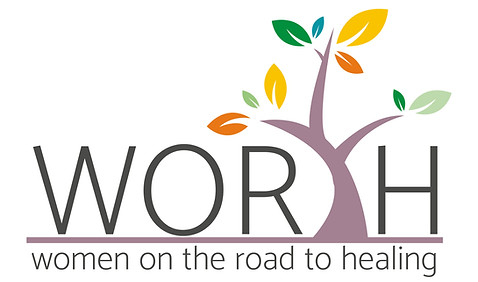 Name:Address:Date of Birth:Contact Numbers (s):Email:Referred from:Elm Foundation						Self-Referral						Church (please tell us which Church)               		    	Police								Other (please give us more information)		Name of referrer/ point of contact:We understand that faith plays an important part in healing. To enable us to support you more appropriately, please answer the following questions:Are you part of a faith community?		YES       /	NO	/             RATHER NOT SAYIf yes, please tell us which oneFOR THE REFERRER – PLEASE GIVE US ANY ADDITIONAL INFORMATION ABOUT THE CLIENTPLEASE RETURN TO CONTACT@WORTH-CHARITY.CO.UK